Il presente format è parte integrante dell’avviso pubblico e non può essere modificato nella composizione delle sue parti. Va compilato come indicato di seguito e inviato, unitamente agli ulteriori allegati, nei termini e nelle modalità indicate negli articoli 6 e 7 dell’avviso pubblico. N.B. ALLEGARE I PREVENTIVI RIFERITI ALLE SPESE INDICATE, LADDOVE PERTINENTE             Bari, ____ / ____ / _____                                                                    Firma del legale rappresentante                                                                                                                 ________________________________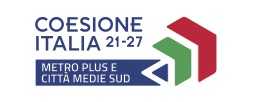 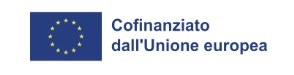 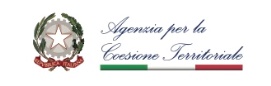 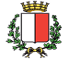 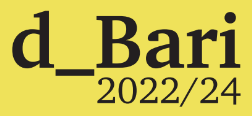 Allegato 4 – Piano finanziarioUN NEGOZIO NON È SOLO UN NEGOZIOPN Metro plus e Città Medie Sud 2021-2027Codice progetto BA1.1.3.1.b“Un negozio non è solo un negozio”CUP J98C22000130005Allegato 4 – Piano finanziarioUN NEGOZIO NON È SOLO UN NEGOZIOPN Metro plus e Città Medie Sud 2021-2027Codice progetto BA1.1.3.1.b“Un negozio non è solo un negozio”CUP J98C22000130005Allegato 4 – Piano finanziarioUN NEGOZIO NON È SOLO UN NEGOZIOPN Metro plus e Città Medie Sud 2021-2027Codice progetto BA1.1.3.1.b“Un negozio non è solo un negozio”CUP J98C22000130005Allegato 4 – Piano finanziarioUN NEGOZIO NON È SOLO UN NEGOZIOPN Metro plus e Città Medie Sud 2021-2027Codice progetto BA1.1.3.1.b“Un negozio non è solo un negozio”CUP J98C22000130005Allegato 4 – Piano finanziarioUN NEGOZIO NON È SOLO UN NEGOZIOPN Metro plus e Città Medie Sud 2021-2027Codice progetto BA1.1.3.1.b“Un negozio non è solo un negozio”CUP J98C22000130005d_Bari 2022 – 2024Programma per il sostegno all’economia di prossimità del Comune di Barid_Bari 2022 – 2024Programma per il sostegno all’economia di prossimità del Comune di Barid_Bari 2022 – 2024Programma per il sostegno all’economia di prossimità del Comune di Barid_Bari 2022 – 2024Programma per il sostegno all’economia di prossimità del Comune di Barid_Bari 2022 – 2024Programma per il sostegno all’economia di prossimità del Comune di BariImpresa proponenteTitolo del progettoSPESE PER INVESTIMENTISPESE PER INVESTIMENTISPESE PER INVESTIMENTISPESE PER INVESTIMENTIVoce di spesaVoce di spesaCosto(al netto di IVA)AOpere edili, impiantistiche e assimilateOpere edili, impiantistiche e assimilateA.1+A.2+…A.1(specificare dettaglio)(specificare dettaglio)A.2(specificare dettaglio)(specificare dettaglio)A.3(specificare dettaglio)(specificare dettaglio)A.4(inserire ulteriori righe se necessario)(inserire ulteriori righe se necessario)BArredi, macchinari, attrezzature, beni e impianti di produzioneArredi, macchinari, attrezzature, beni e impianti di produzioneB.1+B.2+…B.1(specificare dettaglio)(specificare dettaglio)B.2(specificare dettaglio)(specificare dettaglio)B.3(specificare dettaglio)(specificare dettaglio)B.4(inserire ulteriori righe se necessario)(inserire ulteriori righe se necessario)CAutomezzi commercialiAutomezzi commercialiC.1+C.2+…C.1(specificare dettaglio)(specificare dettaglio)C.2(specificare dettaglio)(specificare dettaglio)C.3(specificare dettaglio)(specificare dettaglio)C.4(inserire ulteriori righe se necessario)(inserire ulteriori righe se necessario)DProgrammi informatici e softwareProgrammi informatici e softwareD.1+D.2+…D.1(specificare dettaglio)(specificare dettaglio)D.2(specificare dettaglio)(specificare dettaglio)D.3(specificare dettaglio)(specificare dettaglio)D.4(inserire ulteriori righe se necessario)(inserire ulteriori righe se necessario)ESpese di progettazione tecnica, direzione lavori, servizi di assistenza tecnica a lavori e allestimentiSpese di progettazione tecnica, direzione lavori, servizi di assistenza tecnica a lavori e allestimentiE.1+E.2+…E.1(specificare dettaglio)(specificare dettaglio)E.2(specificare dettaglio)(specificare dettaglio)E.3(specificare dettaglio)(specificare dettaglio)E.4(inserire ulteriori righe se necessario)(inserire ulteriori righe se necessario)Totale spese per investimentiTotale spese per investimentiTotale spese per investimentiContributo richiesto in conto investimenti (max 80% sul totale spese per investimenti)Contributo richiesto in conto investimenti (max 80% sul totale spese per investimenti)Contributo richiesto in conto investimenti (max 80% sul totale spese per investimenti)Max 40.000,00SPESE DI GESTIONESPESE DI GESTIONESPESE DI GESTIONESPESE DI GESTIONEVoce di spesaVoce di spesaCosto(al netto di IVA)Costo(al netto di IVA)FPersonaleF.1+F.2+…F.1+F.2+…F.1(specificare dettaglio)F.2(specificare dettaglio)F.3(specificare dettaglio)F.4(inserire ulteriori righe se necessario)GMaterie prime, semilavorati, materiali di consumoG.1+G.2+…G.1+G.2+…G.1(specificare dettaglio)G.2(specificare dettaglio)G.3(specificare dettaglio)HLocazione di locali commerciali e noleggio di beniH.1+H.2+…H.1+H.2+…H.1(specificare dettaglio)H.2(specificare dettaglio)H.3(specificare dettaglio)IUtenzeI.1+I.2+…I.1+I.2+…I.1(specificare dettaglio)I.2(specificare dettaglio)I.3(specificare dettaglio)LCanoni ed abbonamenti  (banche dati, servizi software, servizi cloud, registrazione domini, servizi di posizionamento su motori di ricerca, campagne di web marketing, ecc.)L.1+L.2+…L.1+L.2+…L.1(specificare dettaglio)L.2(specificare dettaglio)L.3(specificare dettaglio)MServizi di comunicazione e marketingM.1+M.2+…M.1+M.2+…M.1(specificare dettaglio)M.2(specificare dettaglio)M.3(specificare dettaglio)NServizi specialisticiN.1+N.2+…N.1+N.2+…N.1(specificare dettaglio)N.2(specificare dettaglio)N.3(specificare dettaglio)Totale spese di gestioneTotale spese di gestioneContributo richiesto in conto gestioneContributo richiesto in conto gestioneMax 10.000,00Max 10.000,001CONTRIBUTO PUBBLICO RICHIESTOMax 50.000,002CO-FINANZIAMENTO PRIVATOCOSTO TOTALE DEL PROGETTO (1+2)COSTO TOTALE DEL PROGETTO (1+2)